Nowe monitory iiyama z serii TE12 – idealne dopasowanie do potrzeb biznesu i edukacjiiiyama wprowadziła na rynek nową serię ekranów TE12, w skład której wchodzą wysoce wyspecjalizowane wyświetlacze interaktywne. Funkcje i możliwości nowych monitorów idealnie sprawdzą się w sektorze edukacji, ale również w biznesie – wszędzie tam, gdzie sprzęt jest wykorzystywany przez kilku użytkowników.Nowa seria jest dostępna w kilku rozmiarach od 55”, 65”, 75”, 86”, aż do nawet 98”. Na wyróżnienie zasługuje hybrydowe rozwiązanie systemowe – sprzęt wykorzystuje system operacyjny Android, jednak posiada również dodatkowe złącze Windows PC.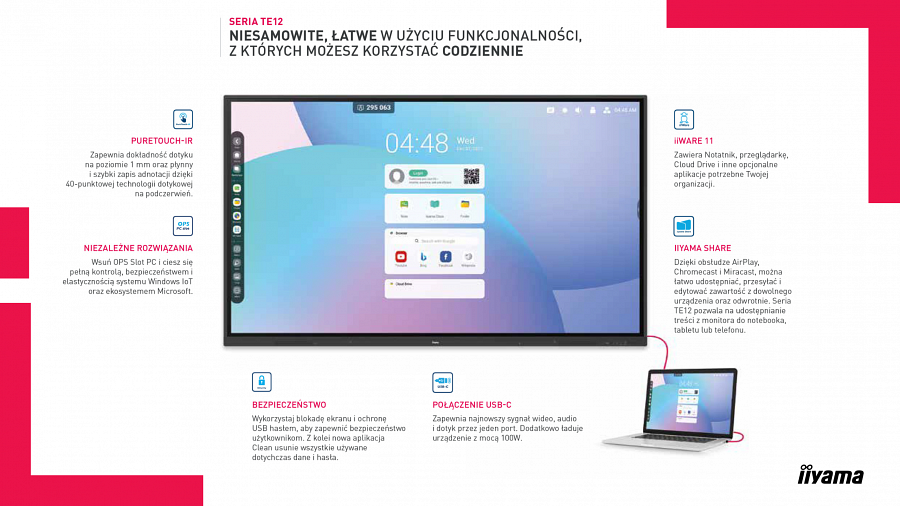 Wszystkie produkty tej serii mają preinstalowany pakiet oprogramowania iiWARE10, który pozwala na łatwe korzystanie z profili użytkowników z dostępem do plików zapisanych w chmurze przez każdego z użytkowników. Spersonalizowane ustawienia pozwalają na niezwykle wygodny i intuicyjny dostęp do ulubionych aplikacji przez poszczególnych użytkowników. Dodatkowo każdy z nich ma możliwość bezpośredniego otwierania dowolnych aplikacji pakietu MS Office (takie jak PowerPoint) na wyświetlaczu, bez konieczności wstępnej instalacji.Dla ułatwienia współpracy zdalnych zespołów, dzięki aplikacji iiyama Share możliwe będzie połączenie z ekranem nawet do 9 urządzeń jednocześnie! System operacyjny wspiera też takie programy jak AirPlay, Chromecast i Miracast, co czyni je prawdziwie interaktywnymi. Dodatkowo za pośrednictwem Wi-Fi podłączeni użytkownicy mogą łatwo udostępniać, przesyłać i edytować treści ze swoich urządzeń osobistych na wyświetlaczach serii TE12 i odwrotnie!Nowy interfejs 4K z technologią PureTouch-IR oferuje 40 punktów dotykowych i dokładność dotyku nawet do 1 mm, umożliwiając płynne i szybkie dodawanie adnotacji, podczas gdy preinstalowana aplikacja Note umożliwia wizualizację i prezentację pomysłów.Dzięki opcjonalnemu złączu Windows PC użytkownicy mogą mieć pełną kontrolę nad zabezpieczeniami i cieszyć się elastycznością systemu Windows, oraz możliwościami współpracy z całym ekosystemem Microsoft. Funkcje takie jak blokada ekranu i USB passcode protection zapewniają bezpieczeństwo użytkownikom, a nowa aplikacja Clean usuwa wszystkie używane dane i hasła, aby zagwarantować najwyższy poziom prywatności danych.Co więcej, złącze USB-C pozwala użytkownikom ładować urządzenie z mocą 65 W oraz łączyć się  i przesyłać wideo, oraz audio za pośrednictwem jednego, wygodnego portu, tworząc prostsze środowisko pracy.